전주한벽문화관 작은혼례식 계약서☎ 063)280-7060 [혼례담당] / Fax 063)280-7070 / 전주시 완산구 전주천동로20(교동 7-1)▸모든 앨범 크기는 11 x 14 인치입니다.20     년      월      일  예약자             ㊞   /   예약직원                 ㊞ 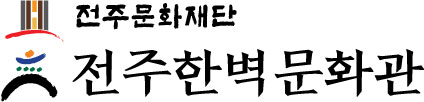 계약번호혼례일시 20    년    월    일    요일      시      분 20    년    월    일    요일      시      분 20    년    월    일    요일      시      분 20    년    월    일    요일      시      분 20    년    월    일    요일      시      분 20    년    월    일    요일      시      분구 분신랑 Groom신랑 Groom신랑 Groom신부 Bride신부 Bride신부 Bride국 적(nationality)국 적(nationality)성 명(name)한글성 명(name)한글성 명(name)ENG성 명(name)ENG생년월일(birthday)  년    월    일  년    월    일  년    월    일  년    월    일  년    월    일  년    월    일전 화(phone number)자택전 화(phone number)자택전 화(phone number)휴대폰전 화(phone number)휴대폰주소(address)E-mail혼주성명(parents name)신랑父father혼주성명(parents name)신부父father혼주성명(parents name)신랑母mother혼주성명(parents name)신부母mother행관련상시연락자성함 (또는 관계)성함 (또는 관계)성함 (또는 관계)행관련상시연락자연락처연락처연락처계약금계약금 계약금 \200,000 계약금 \200,000 계약금 \200,000 계약금 \200,000지불방법카드(      )  이체(      )상  세상  세카드명 소유주(또는 입금자 명)상  세상  세은행명지불일지불일20      년      월      일20      년      월      일20      년      월      일20      년      월      일20      년      월      일20      년      월      일    계좌번호 : 전북은행 1013-01-1380827 / 예금주 : (재)전주문화재단     ▸계약금은 20만원으로 정하며, 최종 대금정산은 당일 혼례 종료 즉시 정산하여야 함    ▸혼주측의 사정으로 혼례를 취소할 경우, 지불한 계약금은 반환되지 않음    ▸일정에 임박하여 취소할 경우, 영업손실을 감안하여 다음과 같이 위약금을 지불하여야 함       [혼례일 7일 안에 취소 시 총 예상비용의 50%, 혼례일 48시간 안에 취소 시 100%]    계좌번호 : 전북은행 1013-01-1380827 / 예금주 : (재)전주문화재단     ▸계약금은 20만원으로 정하며, 최종 대금정산은 당일 혼례 종료 즉시 정산하여야 함    ▸혼주측의 사정으로 혼례를 취소할 경우, 지불한 계약금은 반환되지 않음    ▸일정에 임박하여 취소할 경우, 영업손실을 감안하여 다음과 같이 위약금을 지불하여야 함       [혼례일 7일 안에 취소 시 총 예상비용의 50%, 혼례일 48시간 안에 취소 시 100%]    계좌번호 : 전북은행 1013-01-1380827 / 예금주 : (재)전주문화재단     ▸계약금은 20만원으로 정하며, 최종 대금정산은 당일 혼례 종료 즉시 정산하여야 함    ▸혼주측의 사정으로 혼례를 취소할 경우, 지불한 계약금은 반환되지 않음    ▸일정에 임박하여 취소할 경우, 영업손실을 감안하여 다음과 같이 위약금을 지불하여야 함       [혼례일 7일 안에 취소 시 총 예상비용의 50%, 혼례일 48시간 안에 취소 시 100%]    계좌번호 : 전북은행 1013-01-1380827 / 예금주 : (재)전주문화재단     ▸계약금은 20만원으로 정하며, 최종 대금정산은 당일 혼례 종료 즉시 정산하여야 함    ▸혼주측의 사정으로 혼례를 취소할 경우, 지불한 계약금은 반환되지 않음    ▸일정에 임박하여 취소할 경우, 영업손실을 감안하여 다음과 같이 위약금을 지불하여야 함       [혼례일 7일 안에 취소 시 총 예상비용의 50%, 혼례일 48시간 안에 취소 시 100%]    계좌번호 : 전북은행 1013-01-1380827 / 예금주 : (재)전주문화재단     ▸계약금은 20만원으로 정하며, 최종 대금정산은 당일 혼례 종료 즉시 정산하여야 함    ▸혼주측의 사정으로 혼례를 취소할 경우, 지불한 계약금은 반환되지 않음    ▸일정에 임박하여 취소할 경우, 영업손실을 감안하여 다음과 같이 위약금을 지불하여야 함       [혼례일 7일 안에 취소 시 총 예상비용의 50%, 혼례일 48시간 안에 취소 시 100%]    계좌번호 : 전북은행 1013-01-1380827 / 예금주 : (재)전주문화재단     ▸계약금은 20만원으로 정하며, 최종 대금정산은 당일 혼례 종료 즉시 정산하여야 함    ▸혼주측의 사정으로 혼례를 취소할 경우, 지불한 계약금은 반환되지 않음    ▸일정에 임박하여 취소할 경우, 영업손실을 감안하여 다음과 같이 위약금을 지불하여야 함       [혼례일 7일 안에 취소 시 총 예상비용의 50%, 혼례일 48시간 안에 취소 시 100%]    계좌번호 : 전북은행 1013-01-1380827 / 예금주 : (재)전주문화재단     ▸계약금은 20만원으로 정하며, 최종 대금정산은 당일 혼례 종료 즉시 정산하여야 함    ▸혼주측의 사정으로 혼례를 취소할 경우, 지불한 계약금은 반환되지 않음    ▸일정에 임박하여 취소할 경우, 영업손실을 감안하여 다음과 같이 위약금을 지불하여야 함       [혼례일 7일 안에 취소 시 총 예상비용의 50%, 혼례일 48시간 안에 취소 시 100%]    계좌번호 : 전북은행 1013-01-1380827 / 예금주 : (재)전주문화재단     ▸계약금은 20만원으로 정하며, 최종 대금정산은 당일 혼례 종료 즉시 정산하여야 함    ▸혼주측의 사정으로 혼례를 취소할 경우, 지불한 계약금은 반환되지 않음    ▸일정에 임박하여 취소할 경우, 영업손실을 감안하여 다음과 같이 위약금을 지불하여야 함       [혼례일 7일 안에 취소 시 총 예상비용의 50%, 혼례일 48시간 안에 취소 시 100%]기본사항  [ \950,000 ]기본사항  [ \950,000 ] 기본사항, 계약금, 위약금에 대해 직원에게 내용을 전달 받았으며 이에 대해   숙지하고 동의함.              ㊞선택사항선택사항선택사항선택사항선택사항구분구분비용(원)선택 √ 내용스튜디오원판앨범+스냅앨범600,00020page x 1권스튜디오비디오400,000usb1개 + dvd1장 스튜디오헤어&메이크업250,000신랑·신부 헤어&메이크업공  연풍물앞놀이300,000풍물패의 신명나는 공연대례복용포,원삼200,000화려한 예식의상단기인력최대 4인1인 40,000역할 4인(기럭아비, 찬인,수모2 )【개인정보 수집·활용 동의서】수집항목 : 성명, 생년월일, 연락처, 주소, E-mail2. 수집·이용의 목적 : 작은혼례식 계약 및 이용 안내개인정보 수집 및 활용에 동의하시겠습니까? □동의함 / □동의하지 않음